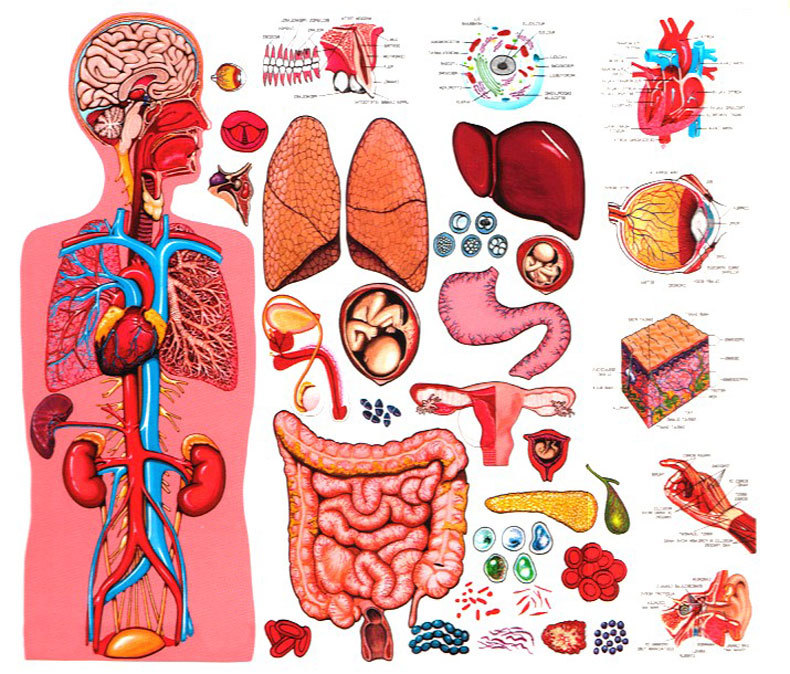 Межрегиональная викторина по биологии «Тайны нашего тела»Для учащихся 1-4 класса1. Разных цветов на самом деле не существует — нет такого физического свойства. Красные, зеленые, синие предметы всего лишь отражают свет с немного разной длиной волны. Цвета "видит" уже наш мозг, получая сигнал от зрительных рецепторов, "настроенных" на определенную длину волны.Рассмотрите рисунки. Ответьте на вопросы:1.Какого цвета будет предмет , воспринимаемый в длине волны 700 нм для :    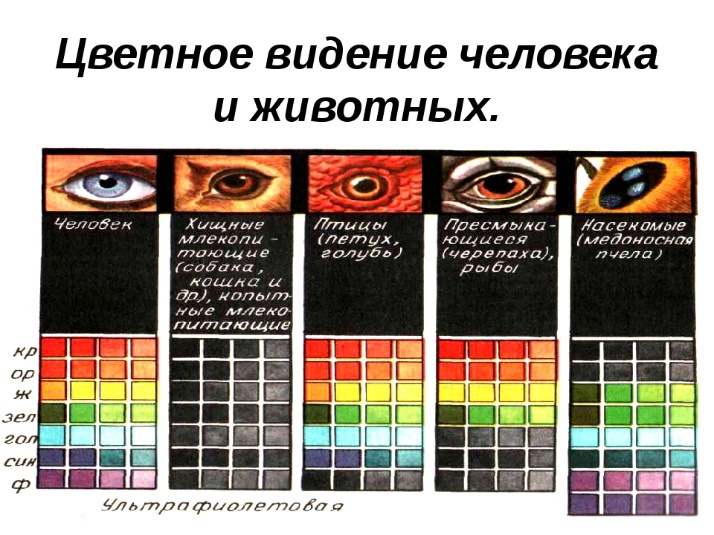 А) стрекозыБ) кошкиВ) человека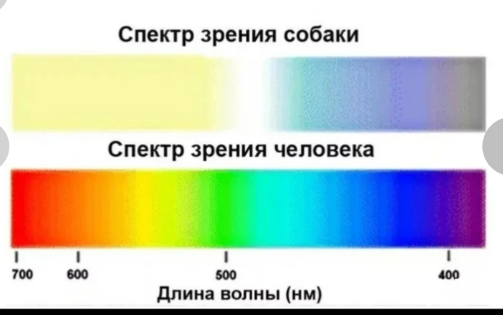 2.Какой цвет лепестков цветка для пчел и человека в ультрафиолете (370нм)?Ответ__________________________________2. Если предмет вибрирует (дрожит), то он передаёт свою вибрацию окружающему его воздуху. Тогда по воздуху начинают распространяться невидимые волны, они называются звуковыми. Их улавливает ухо (орган слуха), сигнал обрабатывается в мозге и человек слышит различные звуки. Громкость звука зависит от давления, которое оказывает на наши барабанные перепонки звуковая волна, а давление зависит от силы колебания звучащего предмета.1. В каком отделе уха звук усиливается в 50 раз?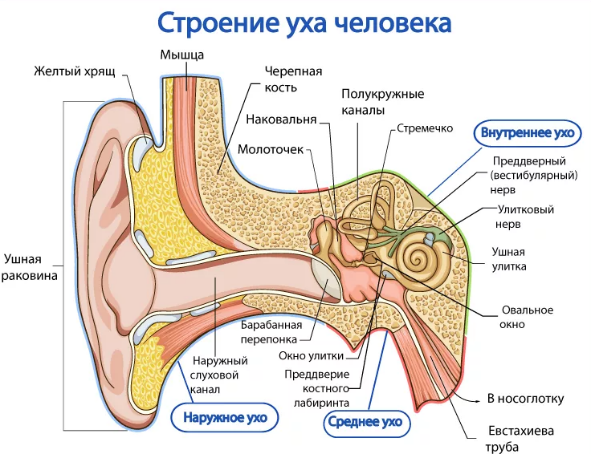 2. С какой стороны происходит давление звуковой волны на барабанную перепонку:А) при ушной пробке?Б) при насморке?3. В каком отделе уха механические колебания воздуха преобразуются в звук?Ответ__________________________________3. Если бы вы съели печень белого медведя целиком, то получили бы сильнейшее отравление. А может, и умерли из-за интоксикации. Дело в том, что печень этого зверя содержит очень большое количество витамина А - до 20 000 МЕ (а норма для человека в сутки, напомним, 3300-3700). Именно по этой причине эскимосы, забив и разделав белого медведя, печень закапывали глубоко в землю - чтобы ……Ответ__________________________________ - завершите предложение!4. Сколько камер в сердце человека? Ответ__________________________________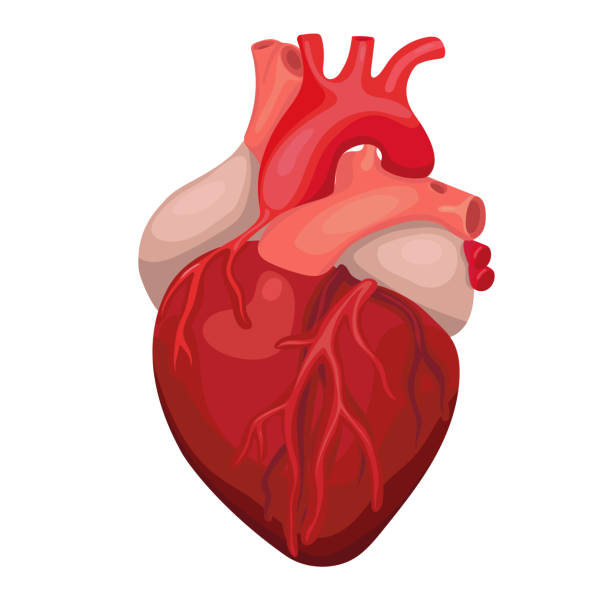 5. Какой тканью образован язык? Ответ__________________________________6. Какое вещество придаёт крови красный цвет?Ответ__________________________________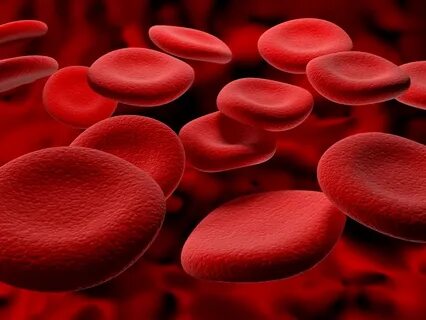 7. Какое “дерево” растёт в лёгких? Ответ__________________________________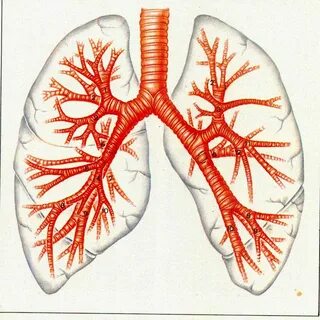 8. Какое насекомое напоминает серое вещество спинного мозга на поперечном разрезе? Ответ__________________________________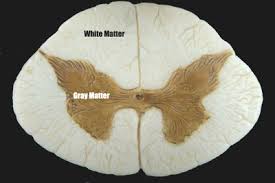 9. Как называется секрет слюнных желёз? Ответ__________________________________10. Назовите самую крупную артерию тела. Ответ__________________________________11. Часть уха, на которой носят сережки.Ответ__________________________________12. Как называется восприятие запахов? Ответ__________________________________13. Что обозначает число 32 в анатомии? Ответ__________________________________14. Какая у человека самая толстая и длинная кость.Ответ__________________________________15. Что такое сустав? Сосчитайте сколько больших суставов на руке и ноге? Ответ__________________________________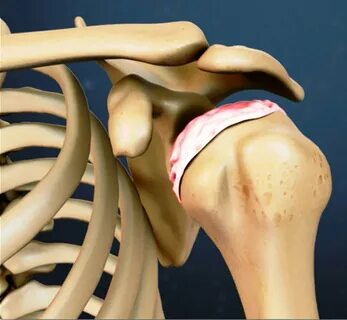 16. Какие органы у человека спрятаны и защищены?Ответ__________________________________17. Что носит человек много лет, а счета им не знает? Ответ__________________________________18. Чем покрыто тело человека от макушки до кончиков пальцев?Ответ__________________________________19. В стрессовом состоянии в организме человека вырабатываются опасные токсины. Каким образом, чаще всего не зависящим от человеческой воли, они выводятся из организма?Ответ__________________________________20. Раздел биологии и конкретно морфологии, изучающий строение тела организмов и их частей на уровне выше клеточного.Ответ__________________________________Творческое задание Составить и красочно оформить кроссворд по анатомии (в кроссворде должно быть не менее 6 вопросов).ФИО участника викторины, возраст